Ratios Minor Project RubricTeacher Comments:Aspect Ratio Minor Project OverviewGoal: The goal for this project is to help extend understanding of aspect ratios outside of the classroom. Why don’t we just use the same aspect ratio for everything?Project Choices:Aspect ratios in photography Helpful link - http://www.boostyourphotography.com/2014/01/aspect-ratio.html Compare the same picture (selfie or picture of something else) taken with different aspect ratios (ex. On an iPhone - photo, square, panorama, video, Instagram, pic-stitch, camera orientation, etc.). You can also use different camera lenses if you don’t want to use your phone. 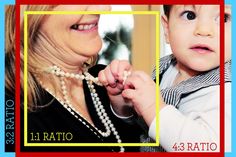 Why did you choose to take that specific picture? How does cropping impact your picture?https://helpx.adobe.com/premiere-pro/using/aspect-ratios.html Why are aspect ratios important in photography?How does changing the aspect ratio after you’ve taken the photo affect the photo presentation?How else do aspect ratios play a role in photography? Why are we even interested in changing aspect ratios?Compare television or movie sizes through the years.What is the same? Describe in detail (don’t just list).What has changed? Describe in detail (don’t just list).What were some iconic moments with aspect ratio changes in TV/Movie History?How else do aspect ratios play a role in television size and movies?Why might we use different aspect ratios in televisions and movies? Why are we even interested in changing aspect ratios?Next Page Research tire size and aspect ratios.Do dealerships use tire aspect ratios to sell cars? Is there a recommended tire aspect ratio for different cars (ex. Sedan versus SUV versus Truck, etc.)?Detail other important/interesting information about tires and aspect ratios.Why might we use different tire aspect ratios? Why are we even interested in changing aspect ratios?Research and report on the Golden Ratio.What is it?Why is it special?Where does it show up?Who discovered it?Anything else?Aspect ratios in jewelry Helpful links to get you startedhttp://theringlord.com/cart/shopcontent.asp?type=aspectratiohttp://www.facetjewelry.com/metal-wire/how-to/2017/03/how-to-control-the-fit-of-your-chain-mail-weave What is the purpose of the aspect ratio in making jewelry?How is the aspect ratio useful?When is the aspect ratio used in making jewelry (e.g. what types of jewerly is it used for)?How long have we been using aspect ratios to make jewelry?Detail other important/interesting information about jewelry and aspect ratios.Why might we use different aspect ratios in jewelry? Why are we even interested in changing aspect ratios?Choose your own! (Must be teacher approved)CriteriaCriteriaCriteriaCriteriaValue1234Problem Solving Answers no or few questions.Answers some questions.Answers all questions.Answers all questions with additional insight.Math ContentDemonstrates little or no knowledge or application of math skills.Demonstrates a limited knowledge and application of math skills.Demonstrates a general knowledge and application of math skills.Demonstrates a clear knowledge and application of math skills.CommunicationInaccurately communicated problems and concepts.Limited communication of problems and concepts.Satisfactorily communicates problems and concepts.Accurately communicates problems and concepts.PresentationThe reader is unable to follow the steps taken in the solution.Solution is difficult follow at times.Solution is presented in a logical manner.Solution is presented in an easy follow step-by-step model.Project OverviewLittle to no effort shown towards research and chosen topic.Some effort shown towards research and chosen topic.Meets effort expectations for research and chosen topic.Exceeds effort expectations for research and chosen topic.Use of Mathematical TerminologyNo mathematical terminology is used or attempted.Some mathematical terminology is presented, but not correctly used.Mathematical terminology is correctly used.Mathematical terminology is prevalent and used correctly.GrammarDifficulty understanding project due to extensive grammatical errors.5 or more grammatical errors.Few grammatical errors.No grammatical errors.CitationsNo sources cited.All sources correctly cited.Total = 